День памяти и скорби в библиотеке п.Первомайский.Есть в истории нашей Родины события, которые никогда не забудутся, останутся в памяти людей, а время лишь подчеркивает их величие.Каждый год, 22 июня, мы вспоминаем то время, когда началась война. И пока жива память об этом событии, пока жива в наших сердцах благодарность тем, кто отстоял честь, свободу и независимость нашей Родины, наше государство будет независимым, а народ — непобедим.С целью патриотического воспитания школьников, развития у ребят нравственно — патриотических чувств,  21 июня в библиотеке п. Первомайский была  проведена беседа, посвященная Дню памяти и скорби, во время которой ребятам рассказали о начале войны, почему в календаре памятных дат появилась дата 22 июня, о том, что война – это тяжелое испытание для всего человечества, о нашем родном поселке в годы Великой Отечественной Войны. 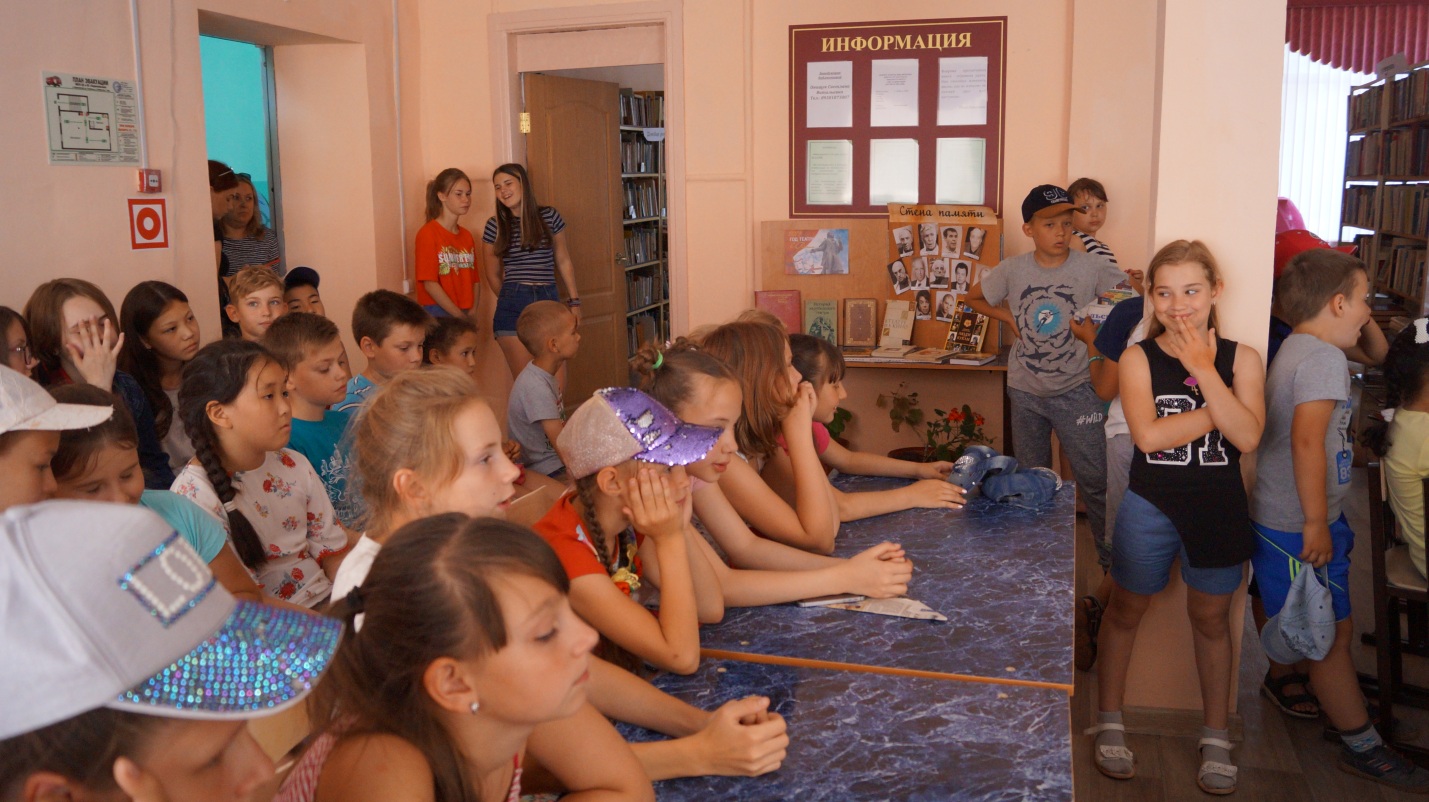 Тема Великой Отечественной войны была и остается одной из ведущих в литературе прошлого и настоящего. Чем дальше уходят от  нас  события  Великой  Отечественной  войны,  тем  ценнее становятся художественные произведения – свидетельства страниц нашей истории. Писатели, журналисты тоже воевали и выполняли свой  профессиональный  долг.  В  их произведениях  -     боль пережитого,  преклонение  перед  героизмом  тех,  кто  отдал  свою жизнь за свободу и   счастье Родины.   Военная жизнь всплывает в печатных  страницах  самыми  страшными  воспоминаниями,  ноименно  она  напоминает  о  стойкости,  мужестве,  несломленности духа, дружбе и верности. Своими очерками, рассказами, романами они  не  дают  нам  забыть  ужасы  войны,  раскрывают  боль человеческой души, обожженной войной.Вниманию ребят был предложен обзор книг о Войне, представленных на  выставке «Победители», посвященной Дню памяти и скорби.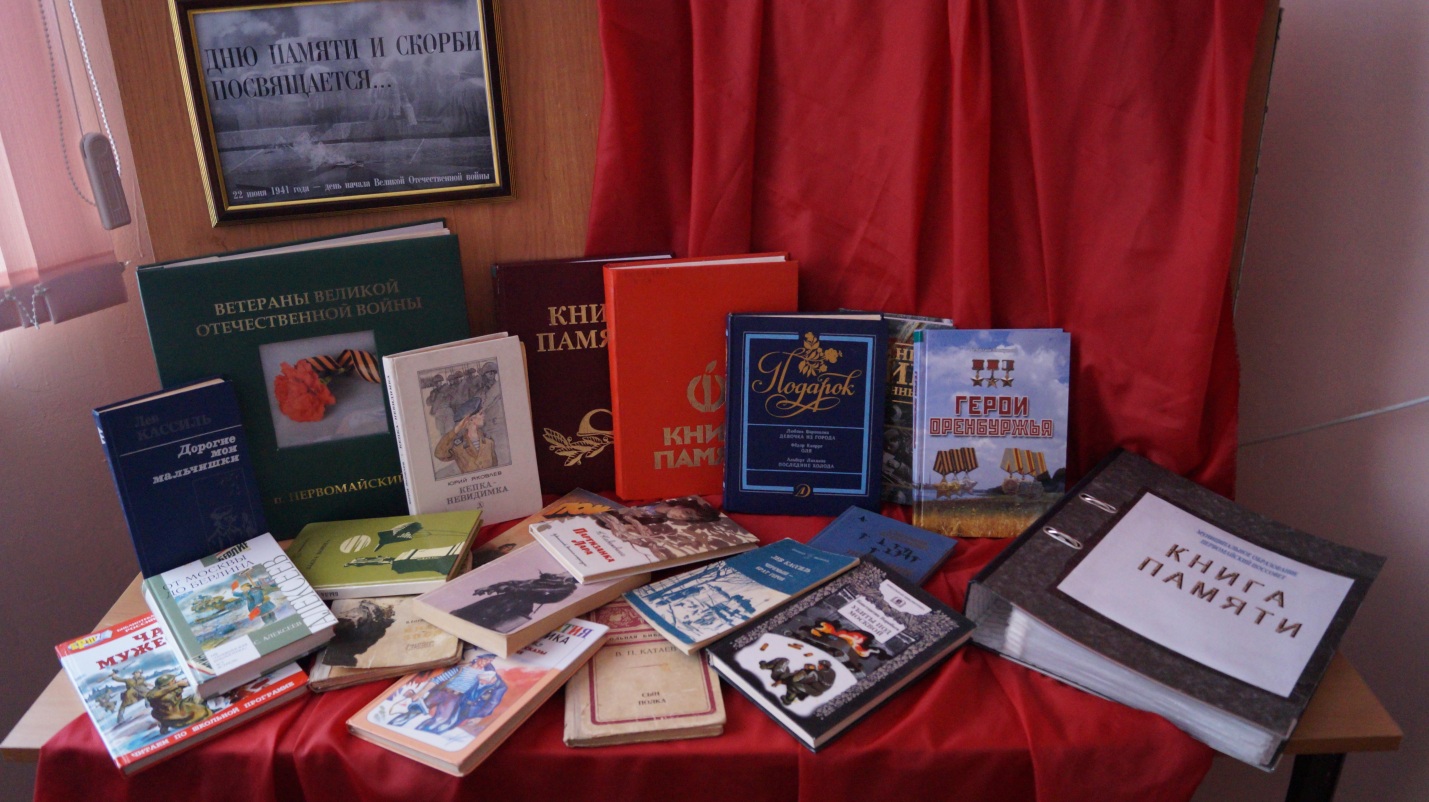 В годы Войны из п. Первомайский ушли на фронт около 3000 человек. Не вернулись – более 400. На сегодняшний день в поселке проживает трое участников Великой отечественной Войны. Это Коновалов Алексей Ермолаевич, Маслова Надежда Дмитриевна и Субботина Пелагея Григорьевна. С каждым годом их, живых очевидцев становится все меньше. Наши дети и внуки будут знать о той Войне только по кинофильмам и историческим документам. Поэтому сегодня как никогда важно успеть зафиксировать живые свидетельства живых очевидцев тех трагических событий.  Документальный фильм  «Журавли», предложенный к просмотру ребятам, состоит из историй ветеранов, историй о том, что они пережили и что не могут забыть вот уже более семи  десятилетий. Писатель Виктор Астафьев говорил: «Сколько солдат — столько и войн». У каждого из них — своя правда и своя война. Из этих историй, из этих разных правд, складывается большая картина, мозаика о том, какой была та Война.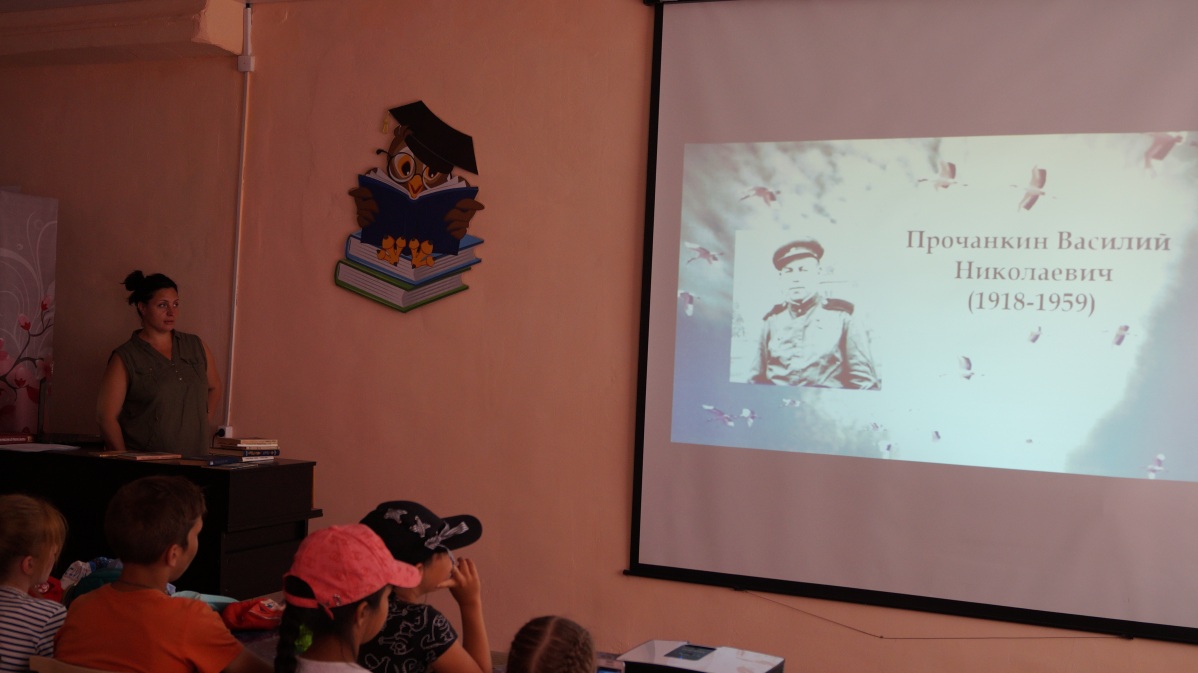 Мы живущие сейчас, должны осознать то, что мы являемся потомками великого поколения людей, сумевших своим мужеством и героизмом отстоять Родину. Память о прошлом – это способность сохранить следы минувшего, и она нужна не только павшим, но и живым, чтобы не совершать ошибок, чтобы твердо выстоять в любых испытаниях.